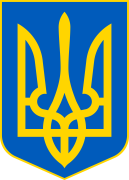 НАРОДНИЙ ДЕПУТАТ УКРАЇНИУкраїна, 01008, м. Київ, вул. Грушевського, 5ВЕРХОВНА РАДА УКРАЇНИВідповідно до статті 93 Конституції України, статті 89 Регламенту Верховної Ради України, в порядку законодавчої ініціативи вноситься до Верховної Ради України проект Закону України про внесення змін до Закону України про судоустрій і статус суддів та інших законодавчих актів України щодо мотивування судових рішень.Доповідати зазначений законопроект на пленарному засіданні Верховної Ради України буде народний депутат України Гетманцев Д.О. Додатки: 1. Проект Закону України – на 26 арк.;2. Порівняльна таблиця – на 84 арк.;3. Пояснювальна записка – на 6 арк.;4. Проект Постанови Верховної Ради України – на 1 арк.5. Електроні копії зазначених документів.Народний депутат УкраїниД.О. Гетманцевта інші народні депутати України